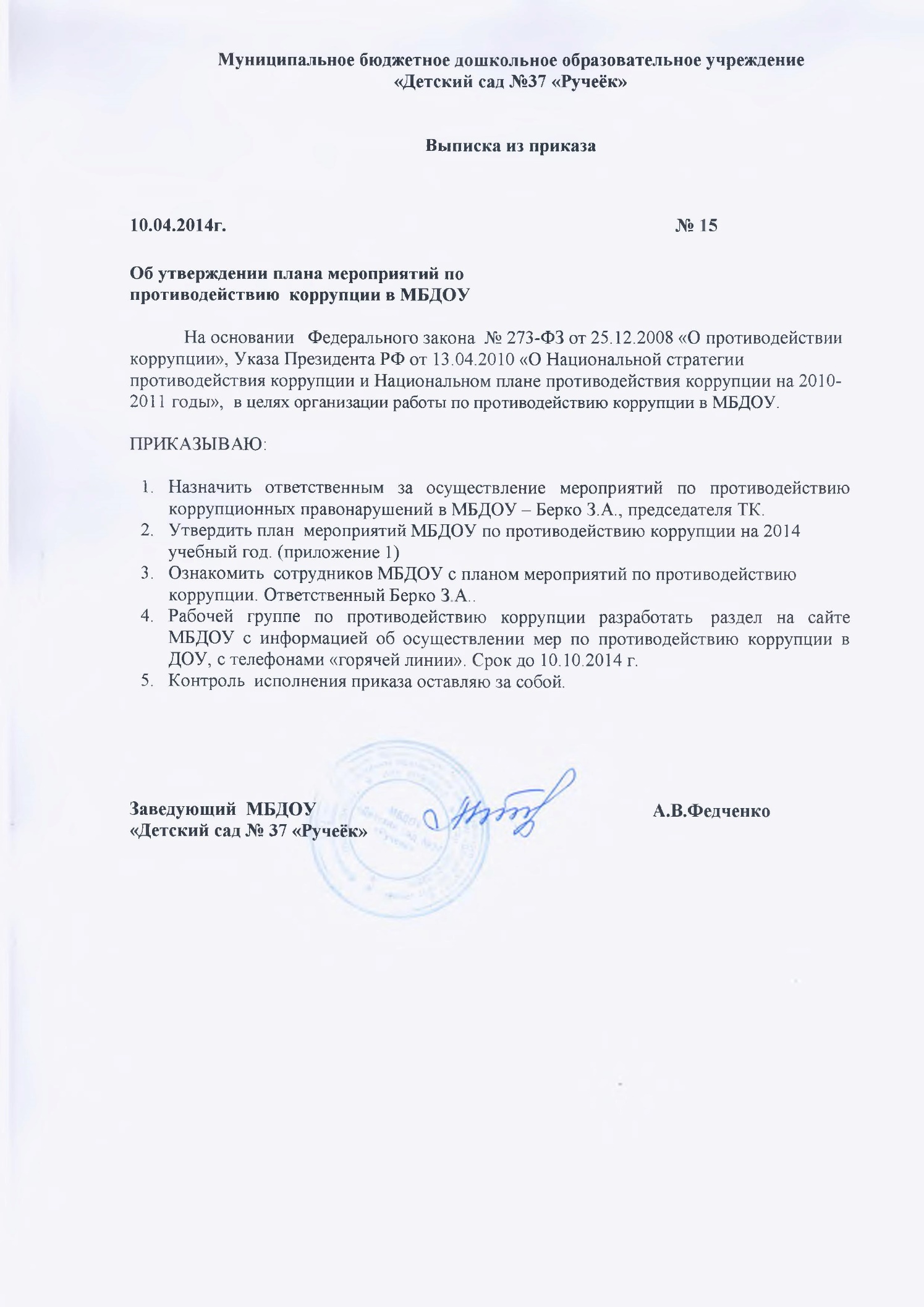 Приложение 1 к приказу № 15  от 10.04.2014гПЛАН МЕРОПРИЯТИЙ ПО ПРОТИВОДЕЙСТВИЮ КОРРУПЦИИ в МБДОУ «Детский сад №37 «Ручеёк» Цель: создание и внедрение организационно-правовых механизмов, нравственно-психологической атмосферы, направленных на эффективную профилактику коррупции в МБДОУ «Детский сад №37 «Ручеёк».Наименование мероприятияСроки проведенияОтветственный1. Контроль соблюдения законодательства в области противодействия коррупции1. Контроль соблюдения законодательства в области противодействия коррупции1. Контроль соблюдения законодательства в области противодействия коррупции1.1. Мониторинг изменений действующего законодательства в области противодействия коррупции.В течение годаЗаведующий1.2. Рассмотрение вопросов исполнения законодательства в области противодействия коррупции, об эффективности принимаемых мер по противодействию «бытовой» коррупции на: - общих собраниях трудового коллектива;- заседаниях  родительских комитетов, педагогических советов;- родительских собраниях.Апрель, декабрьЗаведующий1.3. Представление общественности публичного доклада о деятельности МБДОУ за прошедший  учебный годСентябрь Заведующий2. Меры по совершенствованию функционирования  МБДОУ в целях предупреждения коррупции2. Меры по совершенствованию функционирования  МБДОУ в целях предупреждения коррупции2. Меры по совершенствованию функционирования  МБДОУ в целях предупреждения коррупции2.1. Обеспечение наличия в  ДОУ  Журнала учета сообщений о совершении коррупционных правонарушений работниками ДОУ.ФевральПредседатель ТК2.2. Оборудование в ДОУ стенда «Коррупции – нет!»МартЗаведующий     2.3.Организация и проведение инвентаризации имущества ДОУ по анализу эффективности его  использования.Ежегодно           Заведующий              Завхоз3. Меры по правовому просвещению и повышению антикоррупционной компетентности сотрудников, воспитанников МБДОУ  и их родителей3. Меры по правовому просвещению и повышению антикоррупционной компетентности сотрудников, воспитанников МБДОУ  и их родителей3. Меры по правовому просвещению и повышению антикоррупционной компетентности сотрудников, воспитанников МБДОУ  и их родителей3.1. Организация и проведение мероприятий, посвященных Международному дню борьбы с коррупцией (9 декабря), направленных на формирование в обществе нетерпимости к коррупционному поведениюПервая декада декабря         Заведующий3.2. Проведение  занятий по правам ребенка в старших и подготовительных группах, родительских собраний )4 кварталВоспитатели группСтарший воспитатель3.3. Изготовление памяток для родителей («Если у Вас требуют взятку», «Это важно знать!» и т.п.)МартПредседатель  ТК3.4. Проведение выставки рисунков  воспитанников ДОУ «Я и мои права».Апрель    Старший воспитатель3.5. Организация участия  педагогических работников ДОУ  в семинарах по вопросам формирования антикоррупционного поведения.В течение года    Старший воспитатель4. Взаимодействие МБДОУ  и родителей (законных представителей) воспитанников4. Взаимодействие МБДОУ  и родителей (законных представителей) воспитанников4. Взаимодействие МБДОУ  и родителей (законных представителей) воспитанников4.1. Информирование родителей (законных представителей) о правилах приема в ДОУВ течение года         Заведующий4.2. Проведение ежегодного опроса родителей (законных представителей)  воспитанников с целью определения степени их удовлетворенности работой ДОУ, качеством предоставляемых образовательных услуг.Май   Старший воспитатель    Воспитатели групп4.3. Размещение на сайте ДОУ ежегодного публичного отчета о деятельности ДОУ.3 квартал          Заведующий4.4. Обеспечение функционирования сайта ДОУ, в соответствии с Федеральным законодательством,  размещения на нем информации о деятельности ДОУ, правил приема в ДОУ. Разработка  раздела с информацией об осуществлении мер по противодействию коррупции в ДОУ.В течение годаОтветственный за ведение сайта    4.5.Осуществление экспертизы жалоб и обращений родителей о наличии сведений о фактах коррупции и проверки наличия фактов, указанных в обращениях.по мере поступленияЗаведующийСтарший воспитательПредседатель ТК